ACCESSIBILITY STATEMENT 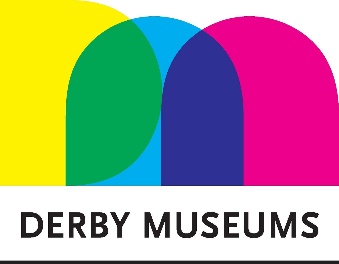 Museum of MakingUpdated 16 July 2021 INTRODUCTION  Derby Museums have been committed to ensuring public safety throughout the Covid-19 Pandemic. Although restrictions are being lifted we will still have some measures in place to continue to protect our visitors and our staff.  Face coverings, although not mandatory, are encouraged especially in busy areas and hand sanitiser stations will still be available throughout our galleries. We ask that visitors respect social distancing wherever possible and use contactless payments in our cafes and shops. This access statement does not contain personal opinions as to our suitability for those with access needs, but aims to accurately describe the facilities and services that we offer to visitors.The Museum of Making is located in the heart of the Cathedral Quarter and is situated across Cathedral Green on the banks of the River Derwent. The Museum is based on four floors with lift access from the ground floor to all levels. We are accessible for wheelchair users and can cater for anyone with other specific access requirements. There is also a fully accessible Changing Places room which includes a hoist, height adjustable changing bench, shower and height adjustable sink. An induction loop is available in many areas of the museum, but not all and Visitor Experience Assistants are available in all galleries to offer their support. Many of the museum exhibits can be touched and visitors are encouraged to do so.We look forward to welcoming you. If you have any queries or require any assistance please phone 01332 641901 or email info@derbymuseums.org.Pre- ArrivalFor full details on how to reach us please see the Visit section of our website: www.derbymuseums.org or telephone 01332 641901. The nearest railway station is Derby, which is 1.2 miles (a 20 minute walk) away. Taxis are available at the station. There are frequent and regular bus services into the city centre, operated by Trent Barton and Arriva. The bus station is a 10 minute walk away. Taxis are available from Corporation Street/Derwent Street Roundabout which is a 5 minute walk from the Museum of Making or can be obtained by staff on request.The main road (Full Street) is at the top of Silk Mill Lane and has a wide, level, gravel resin pavement.  Silk Mill Lane and the two pathways that lead across Cathedral Green to the Museum entrance are also surfaced in a level gravel resin and are 2.5 metres wide.The top of Silk Mill Lane to the entrance of the Museum of Making is a distance of approximately 70 metres.Car Parking and ArrivalThe Museum of Making has no on-site parking facilities.Offsite parking is available nearby at the Assembly Rooms, Bold Lane and Chapel Street car parks and parking cards can be validated at the Museum of Making to give a discounted rate of £2.70 for a day.There are 4 accessible parking bays on Silk Mill Lane which are for use by Blue Badge holders only. There is a slight slope on Silk Mill Lane, therefore they are located towards the bottom of the drive on the right hand side.If the accessible parking bays are occupied, the drop off point is at the top of Silk Mill Lane.The main visitor entrance is well lit and the surface surrounding the entrance is paved and flat, giving level access through the main doors.The glass electronic entrance doors automatically slide open to the side.The clear width is 370 cm wide.Museum of Making Main Entrance, Reception and Ticketing AreaThe main entrance leads directly into a three storey glass Civic Hall.This is well lit by natural light from seven roof lights above and a glass façade which is the full height of the building.Further spotlights on the walls add to the illumination both day and night.The floor is polished grey concrete which is level throughout.This area is a mixture of introductory wall displays on the left and seating for the River Kitchen on the right hand side.There is a Visitor Experience Assistant to assist with enquiries as you enter the building.Coin operated lockers are also available on this floor and there is also a wheelchair which visitors can use.The main reception, shop and ticketing desk is situated on the first floor and this is accessed by the flight of stairs leading from this area or via a lift situated towards the back right hand side of the Civic Hall. This lift measures 132 cm deep x 89 cm wide and goes up one floor only to the shop and entrance to the galleries.There are 21 stairs which are 3 meters wide and are to be used in both directions. They are made of polished metal and grey concrete and have a black contrasting strip on each nose. There are handrails on each side of the stairs.There is a low counter desk which is suitable for wheelchair users and a hearing loop is installed.Magnifying glasses, pens and paper are available at this desk.Main Entrance for the Italian Mill (our commercial hire, private events and co-production space)Access to this part of the building is through Lombe Door which is situated to the right of the main museum entrance.Automatic doors open outwards with an opening width of 165 cm.This gives access to an internal lobby area at the foot of the south stairs and lift. The Lobby area is lit by natural light from the glass double doors and two overhead spotlights.The floor is polished grey concrete and gives level access into the Italian Mill, through two glazed, internal double doors with a width of 220 cm.Once in the Italian Mill, the polishes grey concrete floor continues, giving level access throughout the entire commercial hire space.Attraction (displays and exhibits)Interpretation throughout the museum is largely via text panels and in large, contrasting print. Magnifying glasses are available on request to give further assistance. Display panels have been designed to be highly visible using a balance of text and imagery.Guided tours will be part of our programming and special sessions are planned for schools which may take place on gallery.Each gallery has a combination of hands-on low tech as well as audio, video and computerised interactives. All videos have subtitles.The majority of floors in the galleries are wooden and are all flat giving level access, although there is a slight slope at both ends of The Throwing Room and also the Assemblage towards the double doors leading to the lift lobby areas. The exception to this is the Italian Mill and Civic Hall which are polished concrete and the Flight Deck. This is a gantry made of perforated steel with glass side barriers and has a width of 150 cm. All of the internal doors are double fire doors and the majority have an opening width of 170 cm.Seating is available in all gallery areas.Stairs are situated on the north and south end of the building giving access to all three upper floors. These are made of concrete, have grey steel handrails on either side and are to be used in both directions. There are 2 flights of 11 stairs between each floor. The south stairs at the front of the building have a width of 97 cm. The north stairs have a width of 116 cm.There are lifts on both the north and south side of the building which can be used to access the different galleries.The lift on the south end of the building measures 140 cm deep x 115 cm wide and has a door width of 90 cm.The lift on the north side of the building measures 240 cm deep x 132 cm wide and has a door width of 126 cm.The majority of displays are lit using fibre optic systems, spot lights and overhead track lighting, giving an even dispersal of illumination. Natural light is provided by windows running the length of the external wall.Objects are in display cases and on open display with good access round each exhibit.In the Assemblage all collections are on open display from floor to ceiling, creating the appearance of an open store. Staff will be on hand to assist with viewing objects place at a high level and objects here can also be touched.On the third floor there is a gallery which exhibits a changing programme of displays so layouts will change with each show. This has a level wooden floor and is lit by overhead spotlights. Sometimes light levels in this gallery may be lowered due to the nature of the material on display.Public toilets and handwashing facilitiesChanging Places Toilet (Ground Floor Italian Mill)The Museum of Making has a fully fitted Changing Places room for the use of disabled people and their carers. This is situated towards the back of the ground floor and can be accessed from the Italian Mill or the Civic Hall. Access to this facility requires a radar key and one is kept at the main information desk at the entrance of the museum. Please ask one of our Visitor Experience Assistants if you would like to use this facility.Our Changing Places room measures 387 cm deep x 375 cm wide so has plenty of space. The walls are red brick and the floor is grey polished concrete with an anti-slip coating. The door has an opening width of 96.5 cm. Inside the room there is an adult sized changing bench, which is wall mounted and height adjustable. There is a hoist providing access between changing bench, basin and toilet. The toilet is a peninsular installation, with a clear space of 220 cm to the left for transfer. It is an automatic wash and dry toilet with a seat height of 46 cm. The washbasin is height adjustable. There is a privacy screen and a shower unit. Grab rails are also provided and hooks for clothes. There is also a colostomy shelf. A red cord is fitted for emergencies and the fire alarm has a sounder and flashing light within the room.Ground Floor Italian Mill Toilets for visitors attending commercial hires and private events have access to 9 unisex toilets situated on the right of the entrance and up 4 grey brick steps and through a single glazed door. Each toilet is in a separate cubicle with its own a washbasin with push down operated taps and hand dryer. Each toilet flush is operated by a wall mounted push button.The fire alarm has sounders and red flashing lights on the detector heads in each cubicle.The floor surface is non slip.Lighting is of a good standard provided by a spotlight in the centre of the ceiling.There is one ambulant toilet in this space with horizontal and vertical grab rails. These are dark grey in contrast to the white walls. There is also a colostomy shelf.All doors open outwards.Inside the main space, located to the left of the entrance is an accessible toilet. This has a grey polished concrete floor and red brick walls. The toilet measures 280 cm deep and 200 cm wide. The door opens in both directions and has an opening measurement of 107 cm wide. The clear space for transfer is to the left of the toilet which is 130 cm wide. The height of the WC is 48.5 cm. There are horizontal and vertical grab rails, a colostomy shelf and the tap is operated by a lever. It also has a red pull cord in case of an emergency. There are also baby changing facilities in this toilet.Towards the back of the Italian Mill there are two further unisex toilets. Each toilet is in a separate cubicle with its own a washbasin with push down operated taps and hand dryer. The floors are grey polished concrete.There is a further accessible toilet in this area. This has a grey polished concrete floor and red brick walls. The toilet measures 155 cm deep and 243 cm wide. The door opens in both directions and has an opening measurement of 106 cm wide. The clear space for transfer is to the left of the toilet which is 88 cm wide. The height of the WC is 48.5 cm. There are horizontal and vertical grab rails, a colostomy shelf and the tap is operated by a lever. It also has a red pull cord in case of an emergency. There are also baby changing facilities in this toilet.The Changing Places room is installed in this area.Floor OneTo the left hand side of the north lift there are 4 public toilets.Each toilet is in a separate cubicle.The fire alarm has sounders and red flashing lights on the detector heads in each cubicle.There are two unisex toilets with their own a washbasin with push down operated taps and hand dryer. Each toilet flush is operated by a wall mounted push button.The floor surface is non slip.Lighting is of a good standard provided by a spotlight in the centre of the ceiling.There is one ambulant toilet in this space with horizontal and vertical grab rails. These are dark grey in contrast to the white walls. There is also a colostomy shelf.There is one accessible toilet. This cubicle measures 230 cm deep and 159 cm wide. The door opens in both directions and has an opening measurement of 94 cm wide. The clear space for transfer is to the right of the toilet which is 91 cm wide. The height of the WC is 47.5 cm. There are horizontal and vertical grab rails, a colostomy shelf and the tap is operated by a lever. It also has a red pull cord in case of an emergency. Floor TwoTo the left hand side of the north lift there are 4 public toilets.Each toilet is in a separate cubicle.The fire alarm has sounders and red flashing lights on the detector heads in each cubicle.There are two unisex toilets with their own a washbasin with push down operated taps and hand dryer. Each toilet flush is operated by a wall mounted push button.The floor surface is non slip.Lighting is of a good standard provided by a spotlight in the centre of the ceiling.There is one ambulant toilet in this space with horizontal and vertical grab rails. These are dark grey in contrast to the white walls. There is also a colostomy shelf.There is one accessible toilet. This cubicle measures 230 cm deep and 154 cm wide. The door opens in both directions and has an opening measurement of 94 cm wide. The clear space for transfer is to the right of the toilet which is 83 cm wide. The height of the WC is 47.5 cm. There are horizontal and vertical grab rails, a colostomy shelf and the tap is operated by a lever. It also has a red pull cord in case of an emergency. Floor ThreeTo the left hand side of the north lift through the glass double doors, there are 3 public toilets.Each toilet is in a separate cubicle.The fire alarm has sounders and red flashing lights on the detector heads in each cubicle.The floor surface is non slip.Lighting is of a good standard provided by a spotlight in the centre of the ceiling.There is one ambulant toilet in this space with horizontal and vertical grab rails. These are dark grey in contrast to the white walls. There is also a colostomy shelf.There is one accessible toilet. This cubicle measures 230 cm deep and 154 cm wide. The door opens in both directions and has an opening measurement of 94 cm wide. The clear space for transfer is to the right of the toilet which is 83 cm wide. The height of the WC is 47.5 cm. There are horizontal and vertical grab rails, a colostomy shelf and the tap is operated by a lever. It also has a red pull cord in case of an emergency. CateringThe River Kitchen café is to the left of the main entrance hall and all access to this area is level.There is a clear passage to the café area from the entrance.Access can be easily accomplished for wheelchairs and pushchairs.Tables have a clear height of 75.5 cm and seating is standard height, the chairs have no arms.Lighting in this area is good which a combination of spot lights and natural light.The floor is polished grey concrete.A good food offer is provided and all allergies are catered for. The catering team have a knowledge of the requirements of gluten free diets and can advise visitorsTable service is offered and food is prepared to order and delivered to the tableThe catering team are happy to assist if necessary to enable customers to access information about the menu.Crockery is a pale blue/beige colour and tables are dark grey.Dementia friendly cutlery is available on request.Menus are available in large print.High chairs are available.Toilets are a short walk along the corridor to the right of this area.ShopsThere are two retail areas in the Museum of MakingThe first is in the Civic Hall and access is via the main staircase or by the lift on the ground floor that opens into this area.Displays are a combination of wall mounted shelves and free standing open plinths. They are dark grey in colour.The floor in this area is a combination of polished grey concrete and perforated steel.Shop purchases, information and ticketing are made via the information desk which has a low counter area with a height of 78 cm.The area is lit with natural light having a large glazed area to the rear and wall mounted spot lights.A Rolls Royce Trent 1000 engine is suspended above the shop and interpretation for this has been produced as a floor vinyl.There is a hearing loop serves this area.There is no background music.Staff are happy to give assistance if required.The second space is on the third floor and is accessed by the stairs or lift on the north side of the building and through double glass doors to the left hand side.All products are on open display and placed on workshop benchesThere are low level plinths in the centre of the spaceThe floor is wooden and there is a low level counter area.The space is well lit by overhead spotlights and windows to both external walls.There may occasionally be background music played in this area.Grounds and gardensThere is a Makers Courtyard which is accessible through the rear of the building.This is surfaced with brick setts but gives level access throughout the spaceCathedral Green leads down to the front entrance and there are seats along the edge of this area overlooking the River Derwent. This is not managed by Derby Museums and occasionally is used by Derby Live as an event space.Weather permitting, outdoor tables and chairs will be positioned in this area for an extension of service to the River Kitchen.Additional informationThere are three industrial workshops on the ground floor with a range of machinery and tools which can be used for public programming. Wherever possible these have been installed at a low level for wheelchair access but it is advised to telephone to enquire what equipment is accessible before booking onto an event.Full details of our evacuation procedures can be obtained by contacting the museum. Evacuation chairs are available in the event of an emergency. All staff are trained in fire evacuation procedures and disability awareness. All service dogs are welcome, water available. A fridge is available upon arrival for medications etc.We do not currently have facilities for scooters and wheelchairs to be charged.